ESCOLA _________________________________DATA:_____/_____/_____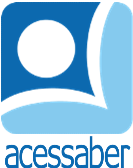 PROF:_______________________________________TURMA:___________NOME:________________________________________________________ADÔNIS E O LEÃOAdônis, um escravo, escapou de um cruel imperador e fugiu para a floresta. Certo dia, ele se deparou com um leão gemendo de dor por causa de um espinho preso na pata. O bondoso Adônis retirou o espinho e enfaixou a pata do leão. Ele cuidou do leão até que sua pata estivesse curada. O grato leão compartilhou seu covil com Adônis e lhe trazia alimento diariamente. Pouco depois, tanto Adônis quanto o leão foram capturados pelo imperador. Quando Adônis foi conduzido para a arena de lutas, um leão faminto disparou rugindo em sua direção. Para o espanto completo das pessoas assistindo, o leão se ajoelhou diante de Adônis e começou a lamber suas mãos. Era o mesmo leão que Adônis havia salvado! O imperador nunca havia escutado uma história assim de amizade e de confiança! Ele decretou que tanto Adônis quanto o leão teriam permissão para passar o resto de seus dias em liberdade e amizade!Autor desconhecidoQuestõesQual é o título do texto?R: __________________________________________________________________Quais são os personagens da história?R: __________________________________________________________________Quantos parágrafos há no texto?R: __________________________________________________________________Quem era Adônis?R: ______________________________________________________________________________________________________________________________________Como Adônis conheceu o leão?R: __________________________________________________________________________________________________________________________________________________________________________________________________________________________________________________________________________________________________________________________________________________O que o leão fez para agradecer?R: __________________________________________________________________________________________________________________________________________________________________________________________________________O que aconteceu pouco depois?R: __________________________________________________________________O que aconteceu quando Adônis e o leão se encontraram na arena?R: ______________________________________________________________________________________________________________________________________________________________________________________________________________________________________________________________________________Após ver a interação dos dois, o que decretou o imperador?R: __________________________________________________________________________________________________________________________________________________________________________________________________________Faça uma ilustração da história: